Supplementary InformationGradient carbonyl-iron/carbon-fiber reinforced composite metamaterial for ultra-broadband electromagnetic wave absorption by multi-scale integrated designQian Zhou1),, Tiantian Shi2), Bei Xue1), Shengyue Gu1), Wei Ren1), Fang Ye3), Xiaomeng Fan3), Wenyan Duan4), Zihan Zhang1), and Lifei Du2),1) College of Science, Xi’an University of Posts and Telecommunications, Xi’an 710121, China2) College of Materials Science and Engineering, Xi’an University of Science and Technology, Xi’an 710054, China3) Science and Technology on Thermostructural Composite Materials Laboratory, Northwestern Polytechnical University, Xi’an 710072, China4) Technology and Engineering Centre for Space Utilisation, Chinese Academy of Sciences, Beijing 100094, China Corresponding authors: Qian Zhou    E-mail: zhouqian@xupt.edu.cn;    Lifei Du    E-mail:  dulifei@xust.edu.cn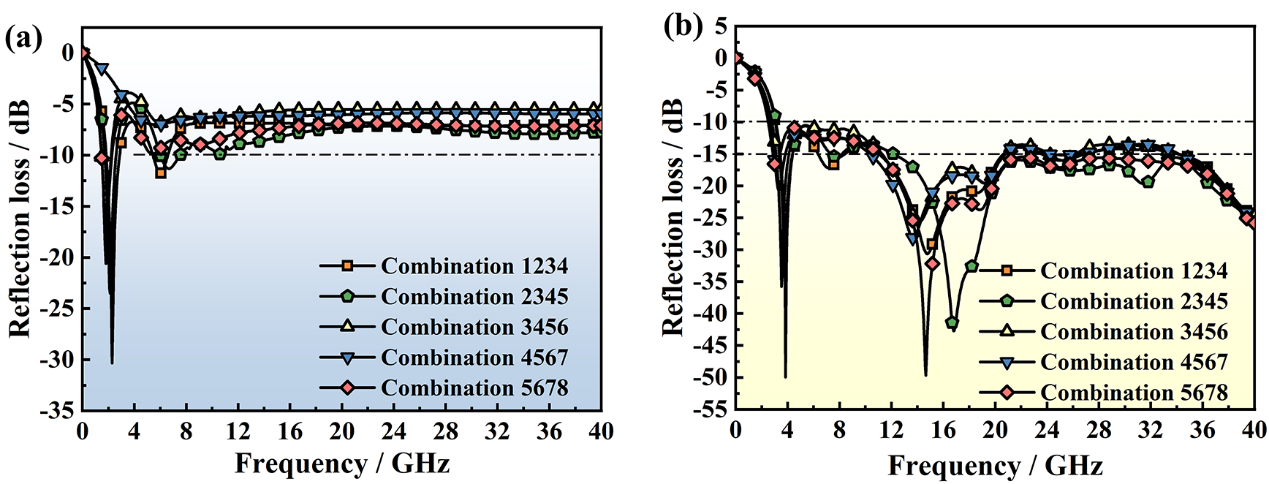 Fig. S1. Simulated reflection loss spectra of electromagnetic wave absorbing composites with different material combinations: (a) the gradient multilayer absorbing composite; (b) the proposed GACM.Table S1. The optimized material parameters of the proposed GACM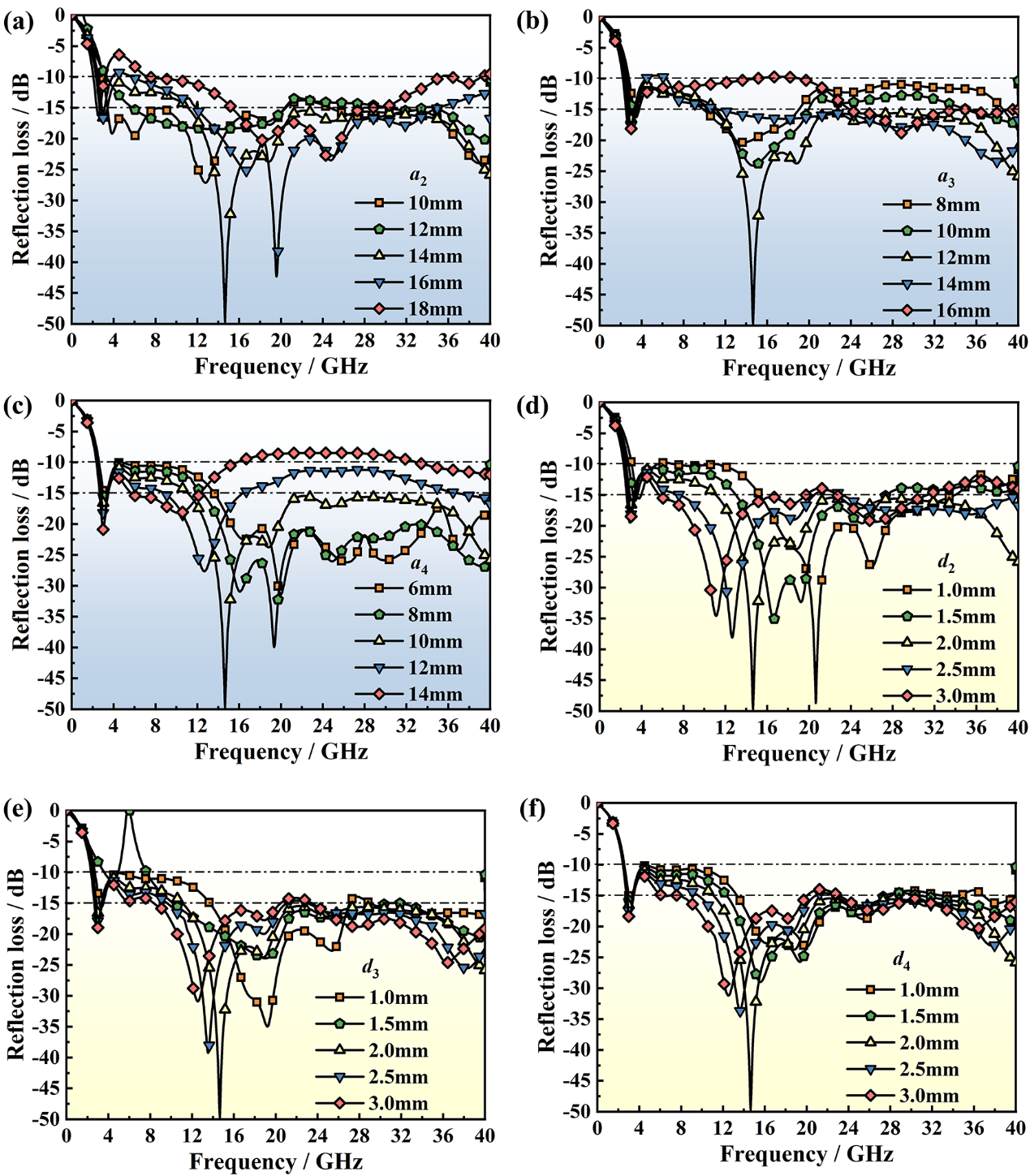 Fig. S2. Simulated reflection loss spectra of the proposed GACM with different geometry parameters: (a) a2, (b) a3, (c) a4, (d) d2, (e) d3, and (f) d4.Layer nameMaterial numberLayer thickness / mmLayer-1 (Bottom layer)8#2Layer-2 (Middle bottom layer)7#2Layer-3 (Middle top layer)6#2Layer-4 (Top layer)5#2